Информационное сообщение!       Администрация городского поселения город Поворино Поворинского муниципального района Воронежской области сообщает, что  на площади Комсомольской около елки устанавливаются деревянные горки, для приятного времяпровождения родителей с детьми во время прогулок в праздничные дни и при проведении праздничных программ. Ознакомьтесь с правилами поведения на горке, во избежание травм. 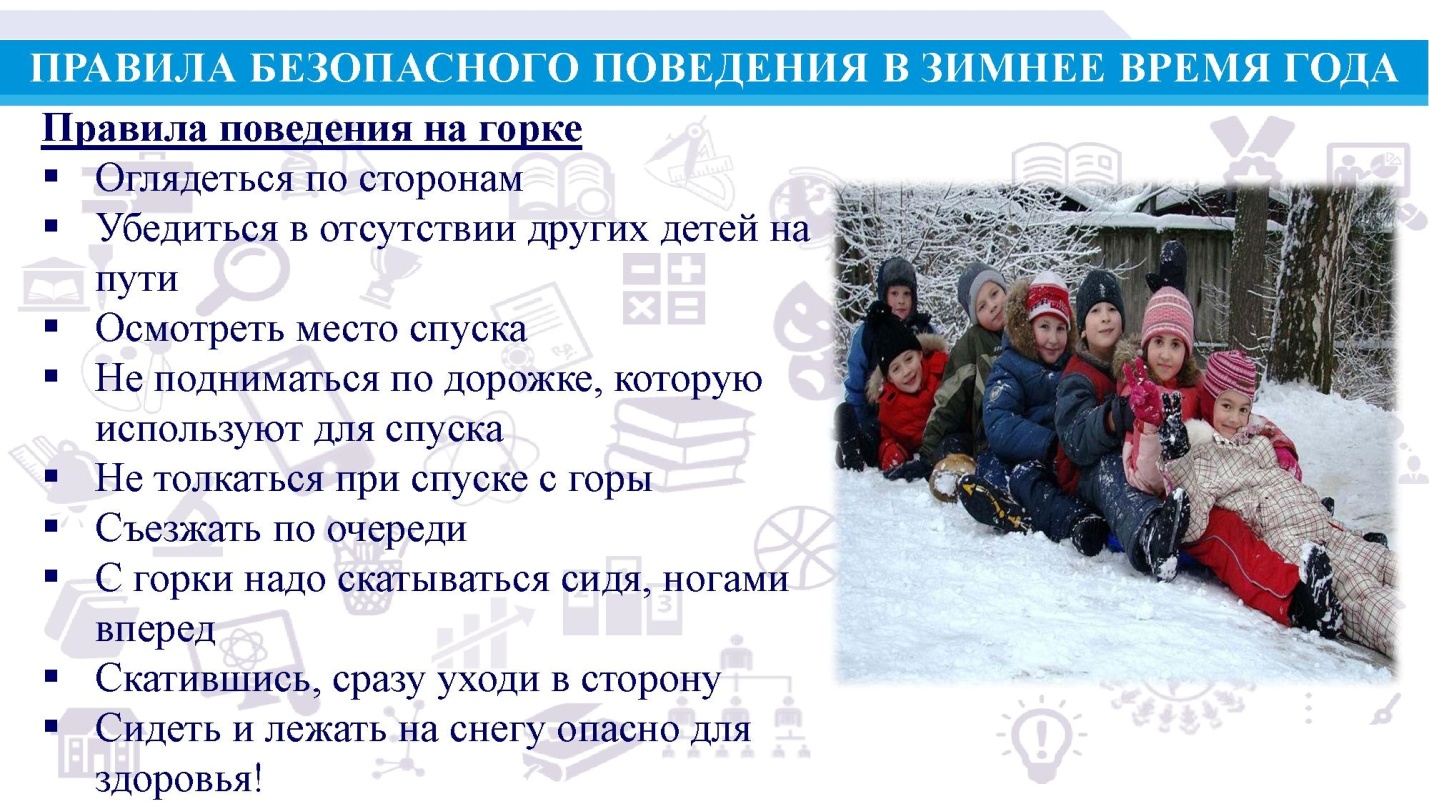 